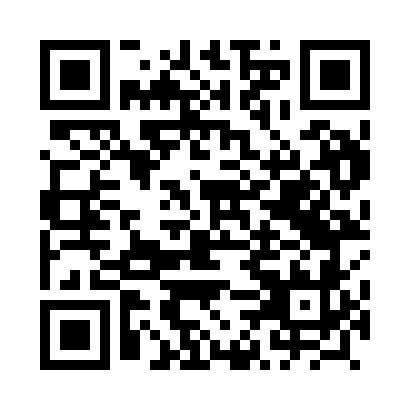 Prayer times for Haczow, PolandMon 1 Apr 2024 - Tue 30 Apr 2024High Latitude Method: Angle Based RulePrayer Calculation Method: Muslim World LeagueAsar Calculation Method: HanafiPrayer times provided by https://www.salahtimes.comDateDayFajrSunriseDhuhrAsrMaghribIsha1Mon4:166:0912:365:047:058:512Tue4:136:0712:365:057:068:533Wed4:106:0412:365:067:088:554Thu4:086:0212:355:077:098:575Fri4:056:0012:355:087:118:596Sat4:025:5812:355:097:129:017Sun4:005:5612:345:117:149:038Mon3:575:5412:345:127:159:059Tue3:545:5212:345:137:179:0710Wed3:525:5012:345:147:189:0911Thu3:495:4812:335:157:209:1112Fri3:465:4612:335:167:229:1413Sat3:435:4412:335:177:239:1614Sun3:415:4112:335:187:259:1815Mon3:385:3912:325:197:269:2016Tue3:355:3712:325:207:289:2217Wed3:325:3512:325:217:299:2518Thu3:295:3312:325:227:319:2719Fri3:265:3112:315:237:329:2920Sat3:245:3012:315:247:349:3221Sun3:215:2812:315:257:359:3422Mon3:185:2612:315:267:379:3623Tue3:155:2412:315:277:389:3924Wed3:125:2212:305:287:409:4125Thu3:095:2012:305:297:429:4426Fri3:065:1812:305:307:439:4627Sat3:035:1612:305:317:459:4928Sun3:005:1412:305:327:469:5129Mon2:575:1312:305:337:489:5430Tue2:545:1112:305:347:499:56